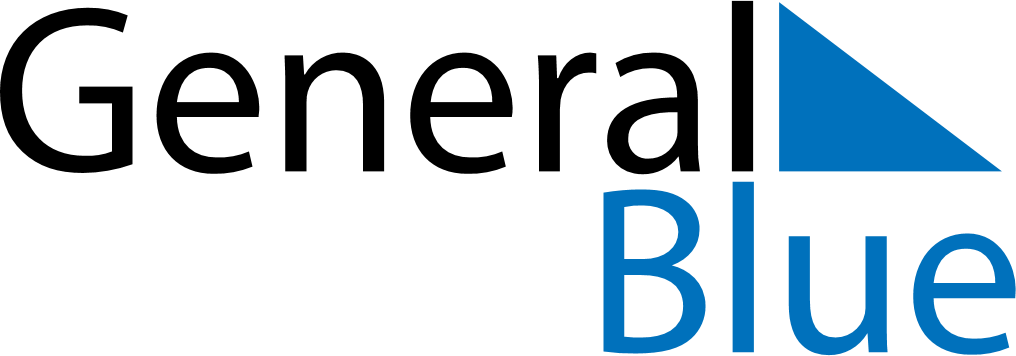 June 2024June 2024June 2024June 2024June 2024June 2024June 2024Keffi, Nassarawa, NigeriaKeffi, Nassarawa, NigeriaKeffi, Nassarawa, NigeriaKeffi, Nassarawa, NigeriaKeffi, Nassarawa, NigeriaKeffi, Nassarawa, NigeriaKeffi, Nassarawa, NigeriaSundayMondayMondayTuesdayWednesdayThursdayFridaySaturday1Sunrise: 6:08 AMSunset: 6:44 PMDaylight: 12 hours and 36 minutes.23345678Sunrise: 6:08 AMSunset: 6:44 PMDaylight: 12 hours and 36 minutes.Sunrise: 6:08 AMSunset: 6:45 PMDaylight: 12 hours and 36 minutes.Sunrise: 6:08 AMSunset: 6:45 PMDaylight: 12 hours and 36 minutes.Sunrise: 6:08 AMSunset: 6:45 PMDaylight: 12 hours and 36 minutes.Sunrise: 6:08 AMSunset: 6:45 PMDaylight: 12 hours and 37 minutes.Sunrise: 6:08 AMSunset: 6:45 PMDaylight: 12 hours and 37 minutes.Sunrise: 6:08 AMSunset: 6:46 PMDaylight: 12 hours and 37 minutes.Sunrise: 6:08 AMSunset: 6:46 PMDaylight: 12 hours and 37 minutes.910101112131415Sunrise: 6:08 AMSunset: 6:46 PMDaylight: 12 hours and 37 minutes.Sunrise: 6:09 AMSunset: 6:46 PMDaylight: 12 hours and 37 minutes.Sunrise: 6:09 AMSunset: 6:46 PMDaylight: 12 hours and 37 minutes.Sunrise: 6:09 AMSunset: 6:47 PMDaylight: 12 hours and 37 minutes.Sunrise: 6:09 AMSunset: 6:47 PMDaylight: 12 hours and 37 minutes.Sunrise: 6:09 AMSunset: 6:47 PMDaylight: 12 hours and 37 minutes.Sunrise: 6:09 AMSunset: 6:47 PMDaylight: 12 hours and 38 minutes.Sunrise: 6:09 AMSunset: 6:48 PMDaylight: 12 hours and 38 minutes.1617171819202122Sunrise: 6:10 AMSunset: 6:48 PMDaylight: 12 hours and 38 minutes.Sunrise: 6:10 AMSunset: 6:48 PMDaylight: 12 hours and 38 minutes.Sunrise: 6:10 AMSunset: 6:48 PMDaylight: 12 hours and 38 minutes.Sunrise: 6:10 AMSunset: 6:48 PMDaylight: 12 hours and 38 minutes.Sunrise: 6:10 AMSunset: 6:49 PMDaylight: 12 hours and 38 minutes.Sunrise: 6:10 AMSunset: 6:49 PMDaylight: 12 hours and 38 minutes.Sunrise: 6:11 AMSunset: 6:49 PMDaylight: 12 hours and 38 minutes.Sunrise: 6:11 AMSunset: 6:49 PMDaylight: 12 hours and 38 minutes.2324242526272829Sunrise: 6:11 AMSunset: 6:49 PMDaylight: 12 hours and 38 minutes.Sunrise: 6:11 AMSunset: 6:50 PMDaylight: 12 hours and 38 minutes.Sunrise: 6:11 AMSunset: 6:50 PMDaylight: 12 hours and 38 minutes.Sunrise: 6:12 AMSunset: 6:50 PMDaylight: 12 hours and 38 minutes.Sunrise: 6:12 AMSunset: 6:50 PMDaylight: 12 hours and 38 minutes.Sunrise: 6:12 AMSunset: 6:50 PMDaylight: 12 hours and 38 minutes.Sunrise: 6:12 AMSunset: 6:50 PMDaylight: 12 hours and 38 minutes.Sunrise: 6:13 AMSunset: 6:50 PMDaylight: 12 hours and 37 minutes.30Sunrise: 6:13 AMSunset: 6:51 PMDaylight: 12 hours and 37 minutes.